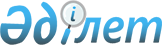 О внесении изменений в постановление Правительства Республики Казахстан от 25 февраля 2003 года № 202
					
			Утративший силу
			
			
		
					Постановление Правительства Республики Казахстан от 3 ноября 2008 года № 999. Утратило силу постановлением Правительства Республики Казахстан от 3 мая 2016 года № 265      Сноска. Утратило силу постановлением Правительства РК от 03.05.2016 № 265.      Правительство Республики Казахстан ПОСТАНОВЛЯЕТ: 



      1. Внести в постановление Правительства Республики Казахстан от 25 февраля 2003 года № 202 "О создании Совета по экономической политике" (САПП Республики Казахстан, 2003 г., № 9, ст. 101) следующие изменения: 



      ввести в состав Совета по экономической политике, утвержденный указанным постановлением: Абдрахимова                  - Руководителя Канцелярии Премьер- 

Габидуллу Рахматуллаевича      Министра Республики Казахстан Келимбетова                  - председателя правления акционерного 

Кайрата Нематовича             общества "Фонд национального 

                               благосостояния "Самрук-Казына" 

                               (по согласованию); 

      вывести из указанного состава: Сагинтаева Бакытжана Абдировича, Дунаева Армана Галиаскаровича, Бозумбаева Каната Алдабергеновича. 



      2. Настоящее постановление вводится в действие со дня подписания.        Премьер-Министр 

      Республики Казахстан                       К. Масимов 
					© 2012. РГП на ПХВ «Институт законодательства и правовой информации Республики Казахстан» Министерства юстиции Республики Казахстан
				